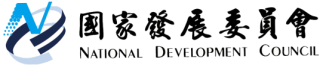 國家發展委員會 新聞稿發布日期：105年11月28日聯 絡 人：郭處長翡玉、陳世龍聯絡電話：2316-5351、2316-5447國家發展委員會於今(28)日第35次委員會議討論通過交通部陳報「高雄都會區大眾捷運系統岡山路竹延伸線（第一階段）暨周邊土地開發計畫綜合規劃報告」，將可增進岡山地區接駁轉乘功能，並能促進地區均衡發展，帶動地方繁榮國家發展委員會第35次委員會討論通過交通部函陳高雄市政府所報「高雄都會區大眾捷運系統岡山路竹延伸線（第一階段）暨周邊土地開發計畫綜合規劃報告」案。此計畫將自高雄捷運紅線南岡山站（R24）延伸一站至臺鐵岡山站前與臺鐵銜接轉乘，未來岡山將成為大高雄市北側與西北側之全方位轉運中心，透過轉運將可服務大岡山、路竹、湖內地區民眾，對於大高雄都會區發展有其正面效益。高雄捷運岡山路竹延伸線（第一階段）起點自捷運紅線南岡山站（R24），往北穿越介壽路橋，於跨越阿公店溪後轉至臺1線道路中心，再續循臺1線往北至臺鐵岡山車站，長度約1.46公里，設置1座高架車站，機電系統採捷運紅線重運量系統延伸，高雄市政府預定計畫核定後4年(即109年底)完工營運通車。本計畫總經費為30.6億元，財務自償率為27.39%，中央補助經費為15.35億元，高雄市政府則籌措15.25億元(含自償性經費)。預期計畫完成後，旅客可由小港站(R3)搭車直達岡山站（RK1），將可有效增進岡山地區接駁轉乘功能，並能促進地區均衡發展，帶動地方繁榮。國發會委員會期待藉由大眾運輸系統建設所提供的便捷交通，不僅可帶動地方繁榮與發展，更達成節能減碳、綠色運輸的整體目標；但同時要求高雄市政府應本著經濟實用原則，撙節各項建設成本，以及落實運量培養計畫及營運配套措施，且計畫區內相關土地開發時程應配合捷運建設時程，充實運量及收益，以利高雄捷運永續經營。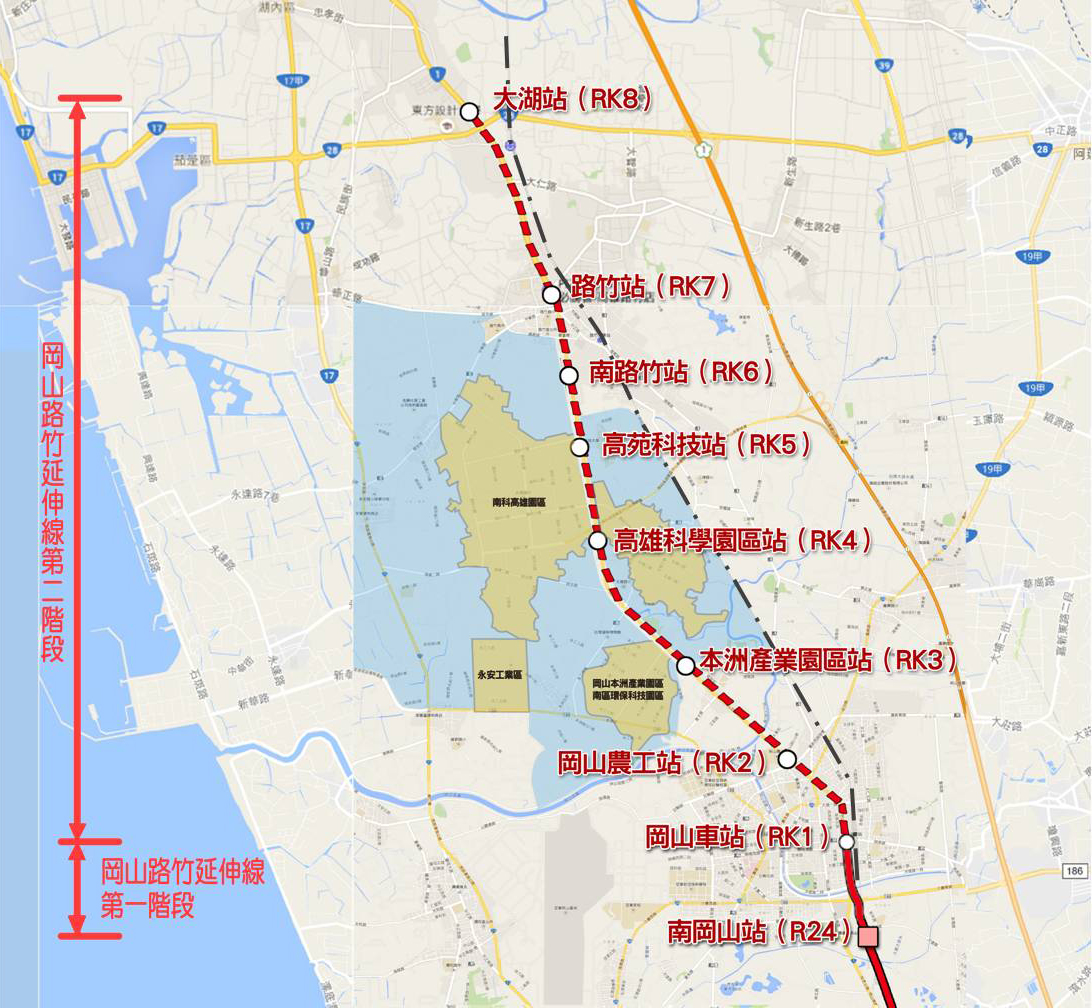 